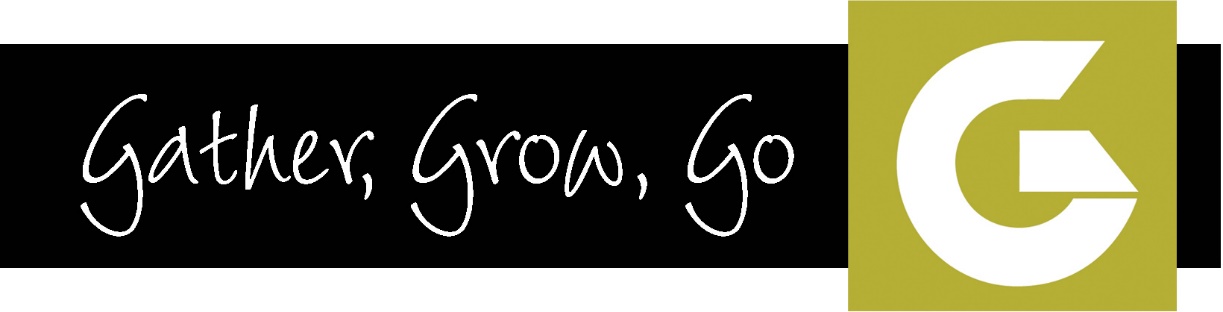 Aglow GenerationsTEIL 1: Richtlinien für Aglow GenerationsAglow Generations ist ein fester Bestandteil von Aglow International mit dem Fokus auf die junge Generation im Alter bis zu 30 Jahren. Unser Herz brennt dafür, dass die junge Generation in der Aglow Bewegung wächst und Anteil daran hat, Millionen von Menschen überall auf der Welt zu Vertretern des Reiches Gottes zu machen. Das geschieht bei Aglow bereits seit 50 Jahren durch Gebet, Evangelisation und Beziehungen als Fundament dieses Dienstes.Jane Hansen Hoyt sagte: “Wenn ich einen roten Faden benennen sollte, der sich durch Aglow zieht, würde ich sagen: Es geht um Beziehungen. Du kannst zu einem Aglowtreffen irgendwo auf der Welt kommen, und du wirst dich sofort wie zu Hause fühlen.” Es gibt einen Platz für die junge Generation in der Aglowbewegung. Ihr seid herzlich willkommen bei Aglow – freut euch darauf, ein Teil dieser Familie zu werden!Die folgenden Anleitungen zeigen, wie ihr bei Aglow eingebunden werden könnt und wie eine Generations-Gruppe gegründet werden kann.Liebe Jugendliche und junge Erwachsene, ihr seid ganz herzlich eingeladen, Teil einer örtlichen Aglowgruppe zu werden, Leiterschaftsprinzipien zu trainieren oder sogar selbst eine Aglow Generations-Gruppe zu starten. Im Folgenden könnt ihr lesen, was die Identität und die Mission unserer Generations-Gruppen ist.Aglow Generations Identität Epheser 3:17-19 Ich bitte Gott, dass Christus durch den Glauben in euch lebt und ihr fest in seiner Liebe wurzelt und auf sie gegründet seid. Ich bitte ihn, dass ihr zusammen mit der ganzen Gemeinschaft der Glaubenden begreifen lernt, wie unermesslich reich euch Gott beschenkt. Ihr sollt die Liebe erkennen, die Christus zu uns hat und die alle Erkenntnis übersteigt. So werdet ihr immer umfassender Anteil bekommen an der ganzen Fülle des Lebens mit Gott.Aglow Generations bedeutet: junge Menschen erleben die Fülle von Gottes unermesslicher Liebe. Die Gruppen bieten einen Ort der Begegnung und der Beziehungen für junge Menschen. Hier können sie im Glauben wachsen und ihre Gaben einsetzen, um damit die Welt um sie herum zu verändern. Wir werden ermutigt, angeleitet und freigesetzt durch die vorhergehende Generation, um in unsere eigene, von Gott gegebene Bestimmung hineinzuwachsen. Wir sind die junge Aglow-Generation von Leitern, die Gottes Königreich vom Himmel auf die Erde bringen. Aglow Generations Mission Junge Menschen werden als einflussreiche Leiter mit einer globalen Weltsicht trainiert.Durch die Zurüstung in vollmächtigen Reich-Gottes-Gemeinschaften entfalten junge Menschen ihre Identität und die Fülle eines Lebens in Christus.Sie werden fähig, all das zu empfangen, was Gott für sie vorbereitet hat.Apostolische Teams demonstrieren die Kraft Gottes und setzen ihre Gaben ein, um unsere Gesellschaft und verlorene Menschen zu erreichen.Das Wachstum in der Gegenwart Gottes schafft eine Atmosphäre “wie im Himmel so auf Erden”.Beziehungen zu anderen Aglow-Mitarbeitenden entwickeln sich, und verschiedene Generationen sind gemeinsam Teil der internationalen Aglow-Bewegung.Fragt Gott nach dem konkreten Auftrag, den er für eure Gruppe hat. Aglow ist ein apostolischer Dienst. Wir sind Gesandte, die die Kraft des Himmels in unserer Gesellschaft sichtbar bezeugen.Wie kann ich mich bei Aglow einbringen?Starte eine neue Generations-Gruppe oder beteilige dich in einer bestehenden Generations-Gruppe.Besuche und beteilige dich in einer örtlichen Aglow Gruppe.Erlebe Leiterschafts-Training und Mentoring durch Aglow-Leiter.Besuche nationale oder internationale Aglow-Konferenzen und nimm dort an Generationstreffen teil.Triff junge Menschen bei einem “Aglow Israel Trip” oder einem “Aglow Transformation Trip”.“Global Prayer Calls” - Telefonkonferenzen: Bete gemeinsam mit hunderten Aglowfrauen und –männern weltweit für aktuelle Ereignisse.Folge unserer Generations Facebook-Seite und unserer Website. Hier findest du aktuelle Events, Photos, Videos und go(o)d stories: www.facebook.com/aglowgenerations und www.generationsproject.net Verbinde dich mit der globalen Aglow-Familie. Du bekommst regelmäßige Email-Updates von dem, was Gott rund um die Welt bei Aglow Generations tut. Alle jungen Menschen, die in Generations-Gruppen oder örtlichen Aglowgruppen involviert sind, melden sich über ihre nationale Leitung mit den folgenden Angaben im Aglow Headquarter an:Sei ermutigt, Gottes Wirken in jungen Menschen rund um die Welt zu erleben. Du wirst benachrichtigt, wenn Events oder Reisen stattfinden, an denen du teilnehmen kannst. Und du wirst teilhaben an den Erlebnissen und go(o)d stories im Leben junger Menschen. * Diese Informationen werden ausschließlich von Aglow gespeichert und nicht weitergegeben.Das Ziel der Aglow Generations-Gruppen GATHER ( = SAMMELN) 
Beziehungen knüpfen und gemeinsam Jesus nachfolgenHebräer 10:24-25 Und wir wollen untereinander Acht geben und uns gegenseitig zur Liebe und zu guten Taten anspornen. Ihr sollt einander Mut machen, und das umso mehr, als ihr doch merken müsst, dass der Tag näher rückt, an dem der Herr kommt! GROW ( = WACHSEN) 
in der Erkenntnis von Gottes Wort, Wahrheit und LiebeLukas 8:15 Bei anderen ist es wie bei dem Samen, der auf guten Boden fällt. Sie nehmen die Botschaft mit gutem und willigem Herzen an, bewahren sie und bringen durch Standhaftigkeit Frucht. GO ( = GEHEN) 
in unsere Gesellschaft und in die ganze Welt mit Gottes guter Nachricht Matthäus 10:7-8 Verkündet ihnen: ‘Jetzt wird Gott seine Herrschaft aufrichten und sein Werk vollenden!’ Heilt die Kranken, weckt die Toten auf, macht die Aussätzigen rein und treibt die bösen Geister aus! Umsonst habt ihr alles bekommen, umsonst sollt ihr es weitergeben. Die Struktur einer Aglow Generations-GruppeEs können wöchentliche, zweiwöchentliche, monatliche oder zweimonatliche Treffen stattfinden, um die generellen Ziele der Generations-Gruppe zu erfüllen. Diese Treffen können an verschiedenen Orten stattfinden, je nachdem, welches Anliegen eure Gruppe verfolgt. Wenn ihr zum Beispiel Studenten erreichen möchtet, ist der beste Platz für ein Treffen irgendwo in der Nähe der Universität.Diese Treffen können ganz kreativ gestaltet werden. Sie müssen nicht wie ein kirchlicher Gottesdienst aussehen. Wir möchten, dass Menschen durch Freundschaften und Beziehungen Jesus kennenlernen. Lehre oder Bibelstudium können eine Möglichkeit hierfür sein – aber bitte fragt zuallererst Gott um Leitung, Visionen, neue Ideen und Kreativität, wie ihr eure Treffen so gestalten könnt, dass sie attraktiv für andere junge Menschen werden.Altersgruppen und GruppenartenSeid kreativ und sucht nach Gelegenheiten, die Menschen um euch herum mit der Liebe Jesu zu erreichen.Aktuelle Aglow Generations-Gruppen weltweit: Treffen für Mütter mit autistischen KindernGebetstreffen junger Mütter in einem Wohnkomplex, die nichtchristliche Mütter erreichen wollenKreative Künstlergruppen, die ihre Malerei, Songs oder Schriftstellerei austauschenHandarbeits – und Talkclub Großeltern/Enkel-Gruppe – Bibelstudium und JüngerschaftTreffen für junge Männer mit Vorträgen und ErmutigungGesangsgruppeGastgeber für Radioprogramm“Game Changers” LerngruppeAglow Frauen als Mentoren für junge ErwachseneWie startet man eine Generations-Gruppe?Wenn du eine Aglow Generations-Gruppe in deiner Gegend starten möchtest, nimm zuerst Kontakt mit dem Deutschlandvorstand von Aglow oder einer bestehenden Aglowgruppe in deiner Nähe auf.Alle Aglow Generations-Gruppen unterstehen dem Aglow Deutschlandvorstand. Wenn du dort niemanden kennst, kannst du deine Anfrage gerne per Email oder telefonisch an das Aglow-Deutschlandbüro richten: aglow-deutschland@aglow.de
Tel: 02137/9373850Wenn du Fragen zu Generations-Gruppen in anderen Ländern hast, kannst du dich auch direkt an das internationale Büro wenden: generations@aglow.org
Tel: 01/425-775-7282Von dort wird dann der Kontakt für dich hergestellt. Es gibt Leitende in deiner Nähe, die sich gerne mit dir und anderen Interessierten treffen. Ihr werdet gemeinsam beten und Gott um eine Vision für eure Gruppe bitten. So findet ihr den richtigen Fokus, den richtigen Ort und den richtigen Zeitpunkt für euren Start. Du kannst dich auch mit anderen jungen Menschen treffen, die Interesse an einer Gruppe haben – entdecke, was sie interessiert und welchen Schwerpunkt sie setzen wollen.Generations-Gruppen sind für Frauen und/oder Männer gedacht, die jünger als 30 Jahre sind. Generations-Gruppen starten mit einem/r Leiter/in. Sie sollten einen oder zwei Co-Leiter haben, und auch größere Leitungsteams sind möglich. Gott hat bisher den Aglow-Dienst immer dazu benutzt, Frauen und Männern die Person des Heiligen Geistes und seine Kraft vorzustellen. Deshalb ist es wichtig, dass die Leitenden selbst mit dem Heiligen Geist erfüllt sind und das Sprachengebet praktizieren.Die Verantwortung für die Gruppe sollte gleichmäßig auf alle Leiter verteilt sein. Die Leiter einer Generations-Gruppe können unterschiedlich alt sein. (Beispiele: Ein Teenager kann eine Teenie-Gruppe leiten, eine ältere Frau kann eine Generations-Gruppe leiten o.ä.). Hinweis: Eine Kids-Gruppe braucht mindestens einen erwachsenen Leiter. Jede Generations-Gruppe braucht einen Berater. Das kann ein Pastor oder eine Pastorin sein oder ein/e christliche/r Gemeindeälteste/r. (Du kannst auch eine örtliche Aglowgruppe oder den Deutschlandvorstand fragen, ob ihre Berater für euch zuständig sein könnten.) Erlaubt anderen Mitgliedern, die regelmäßig kommen, sich aktiv in eurer Gruppe einzubringen.Formalitäten: Gruppenanmeldung und Fragebogen für LeitendeJede Gruppe muss ein Anmeldeformular ausfüllen, und jede/r Leiter/in einen persönlichen Leiter-Fragebogen. Die Formulare bekommt ihr im Aglow-Deutschlandbüro. Die ausgefüllten Formulare werden von dort in das Aglow Headquarter geschickt, und hier wird jede Gruppe offiziell registriert.Alle Mitglieder im Leitungsteam und alle Mitarbeitenden werden Mitglieder von AGLOW International in Deutschland e.V. – auch hierfür gibt es ein separates Formular. Dadurch werdet ihr globale Partner.Globaler Partner – was ist das? Aglow Global Partner sind Menschen, deren Herz von der Vision und den Zielen von Aglow International erfüllt wurden, die Gott gegeben hat. Diese globale Partnerschaft ist dein Bekenntnis, dass Gott dich persönlich berufen hat, Teil der weltweiten Aglow-Bewegung zu sein und dort mitzuarbeiten. Weitere Informationen zum Thema Mitgliedschaft findest du im Handbuch für örtliche Aglow-Leiter/Innen.Wir leben in herausfordernden Zeiten. Darum sind wir davon überzeugt, dass es unsere Verantwortung als Christen ist, gut für Kinder und Jugendliche zu sorgen. Sie brauchen erwachsene, reife Leitende, die ihnen gesunde, sichere Beziehungen bieten und sie in ihren Talenten fördern. Erwachsene, die wegen irgendeiner Art von Kindesmissbrauch oder Misshandlung verurteilt wurden, dürfen an keinerlei Programmen oder Aktivitäten von Aglow teilnehmen. Erwachsene Mitarbeitende sollen nie allein mit einem Kind oder Jugendlichen sein – bitte nehmt diesen Hinweis sehr ernst, denn er dient euch und den Kindern zum Schutz. Es ist außerdem wichtig, dass du mit anderen Aglowgruppen in deiner Gegend in Verbindung stehst. Nimm an lokalen, regionalen oder deutschlandweiten Treffen teil. Wie werden die Finanzen von Aglow Generations-Gruppen gehandhabt?Alle Aglowgruppen arbeiten auf Spendenbasis. Da AGLOW International Deutschland e.V. als gemeinnütziger Verein anerkannt ist, werden jährliche Kassenberichte der einzelnen Gruppen erstellt. Außerdem können alle Spender eine Zuwendungsbescheinigung für ihr Finanzamt erhalten. 10 Prozent aller Einnahmen einer Gruppe werden als Spende an Aglow Deutschland gegeben. Dadurch unterstützt ihr die Arbeit in unserem Land.Bei weiteren Fragen wendet euch bitte direkt an unser Deutschlandbüro.Wem untersteht die Generations-Gruppe als offizielle Leitung?Generations-Gruppen unterstehen der Leitung des Vorstands von Aglow International Deutschland e.V. (oder einer/m nationalen Generations Leiter/in) und der/dem Aglow Headquarters Generations Director. Es ist sehr wichtig, dass du die regelmäßige Kommunikation mit diesen Leitern/Innen aufrecht erhältst. Halte sie auf dem Laufenden und schicke regelmäßige Informationen über eure Treffen und Aktivitäten und berichte über eure Erfolge oder Probleme. Diese Beziehungen werden dir sehr helfen: Du wirst Gebetsunterstützung, Beratung, Mentoring und Freundschaft mit Menschen erleben, die gemeinsam mit dir unterwegs sind und dich in deiner Leitungsaufgabe begleiten. Wenn ein/e Generationsleiter/in spürt, dass sie/er die Gruppe nicht länger leiten kann und auch sonst niemand da ist, der sie übernehmen könnte, dann informiere deinen nationalen Vorstand, dass die Generations-Gruppe geschlossen werden soll. Natürlich hoffen und glauben wir, dass die Generations-Gruppen wachsen und auch im Falle eines Leitungswechsels weitermachen. Deshalb ermutigen wir alle Leitenden, von Anfang an Ausschau nach zukünftigen Leitern in ihrer Gruppe zu halten, die die Vision weitertragen werden!Unsere Kontaktdaten auf einen Blick:Aglow Deutschland BüroAglow International Deutschland e.V.Am Rindergraben 4aD – 41470 NeussTel: 02137/9373850Mail: aglow-deutschland@aglow.deAglow HeadquarterAglow InternationalGenerations Director
P.O. Box 1749
Edmonds, WA 98020-1749, USATel: 425.775.7282
Mail: intl.fieldoffice@aglow.org or generations@aglow.orgUnd jetzt: Sei ganz herzlich willkommen 
in der Aglow-Familie!IdentitätMissionWie kann ich mich einbringen?Wo passe ich hin?ZielStrukturName*Alter*Land*Email*Wohin passe ich bei Aglow Generations?Junge Erwachsene, die an einer örtlichen Aglowgruppe teilnehmen möchten, können …zu monatlichen Treffen gehenaktiv bei Veranstaltungen mitmachen und da helfen, wo Unterstützung gebraucht wirdim Glauben wachsen, indem sie an Mehr-Generationen-Treffen von Aglow teilnehmenJunge Erwachsene, die die Gabe der Leitung in einer örtlichen Aglowgruppe entwickeln möchten, können …jede Leiterschaftsschulung besuchen, zu der sie eingeladen werdeneine/n Aglowleiter/in als Mentor/in suchenihre Leitungsfähigkeiten entwickeln und in ihren Gaben wachsen, indem sie in verschiedenen Aufgaben dienenAls Aglow Generations-Leitende in einer örtlichen Gruppe oder im nationalen Vorstand dienen:Du kannst eingeladen werden, in einem örtlichen Aglowvorstand mitzuarbeiten, um deine Leitungsgaben zu entwickeln und darin von anderen wahrgenommen zu werdenWenn es Gottes Wille ist, kannst du angefragt werden, als Generations-Koordinator/in im nationalen Vorstand mitzuarbeitenEine Aglow Generations-Gruppe für junge Erwachsene starten:Wenn es dein Herzenswunsch ist, eine eigene Gruppe zu starten, triff dich mit anderen potentiellen Leitenden und nimm Kontakt mit dem nationalen Aglowvorstand in Deutschland aufWenn du die Zustimmung des Deutschlandvorstands hast, kannst du Treffen mit denen organisieren, die gerne Teil deiner Generations- Gruppe werden möchtenFülle die Formulare “Generations Fragebogen für Leitende” und “Generations Gruppenmeldung” aus Eine Aglow Generations-Gruppe für Kids oder Teens starten:Nimm Kontakt mit einem örtlichen oder nationalen Aglowvorstand auf. Mit ihrer Zustimmung kannst du eine eigene Gruppe beginnenEin bis drei Erwachsene oder reife Teenager können eine Generations-Gruppe für Kids oder Teens leitenFülle die Formulare “Generations Fragebogen für Leitende” und “Generations Gruppenmeldung” aus Altersgruppen:Altersgruppen:Kids 5-12 JahreTeens 13-17 JahreStudenten 18-25 JahreJunge Erwachsene 20-30 JahreJunge Mütter Junge Paare Junge BerufstätigeGruppeninhalte: Gruppeninhalte: BibelstudiumGebetsgruppeKleingruppe zu HauseStudentengruppeElterngruppeSozialdienstProjekteSoziale Brennpunkte	Kreative, künstlerische Gruppe Mentorengruppe TanzgruppeMusik/Worship-GruppeSchriftsteller-GruppeEvangelistisches Bibelstudium an einer UniversitätCafé-DiskussionsrundenNachbarschaftsevangelisation	Internationale StudentengruppeBedürftigen Familien in der Umgebung helfen